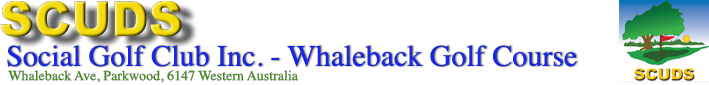 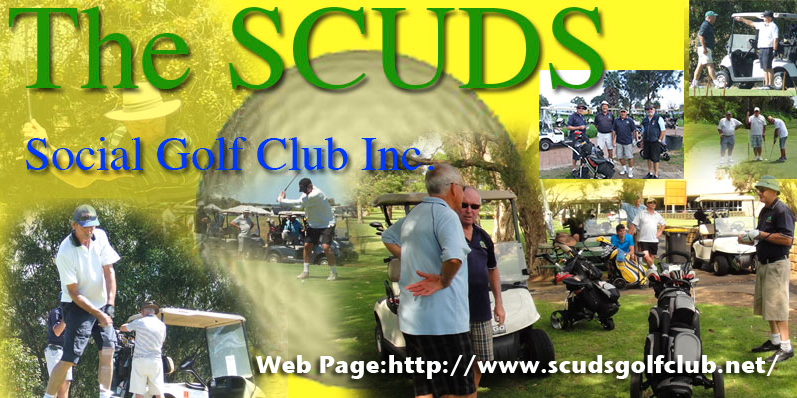 +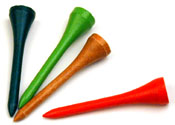 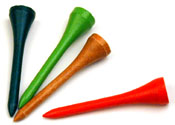 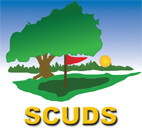 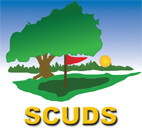 